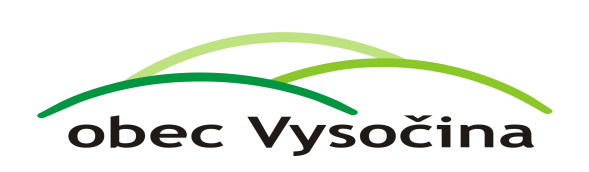 Z Á M Ě RO B C E    V Y S O Č I N ANa základě zákona č. 128/2000 Sb. o obcích /obecních zřízeních/ v platném znění, § 39, odst. 1 zveřejňuje obec Vysočina záměr prodat následující nemovitý majetekpozemek parcelní číslo 503/22 (nově vzniklý z pozemků p.č. 503/7) v k.ú. Dřevíkov o výměře 375 m2pozemek parcelní číslo 503/23 (nově vzniklý z pozemku p.č. 503/8) v k.ú. Dřevíkov o výměře 74 m2Tomáš Dubskýstarosta obceVyvěšeno:  23.7. 2018Sejmuto: 